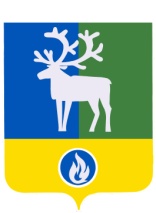 ПРОЕКТБЕЛОЯРСКИЙ РАЙОНХАНТЫ-МАНСИЙСКИЙ АВТОНОМНЫЙ ОКРУГ - ЮГРААДМИНИСТРАЦИЯ БЕЛОЯРСКОГО РАЙОНАПОСТАНОВЛЕНИЕот _____________ 2020 года                                                                                          № ______О внесении изменений в приложение к постановлению администрацииБелоярского района от 1 ноября 2017 года № 1020П о с т а н о в л я ю:1. Внести в приложение «Муниципальная программа Белоярского района «Формирование современной городской среды на 2018 - 2022 годы» (далее – Программа) к постановлению администрации Белоярского района от 1 ноября 2017 года № 1020 «Об утверждении муниципальной программы Белоярского района «Формирование современной городской среды на 2018 – 2022 годы» следующие изменения:1) позицию паспорта Программы «Портфели проектов (проекты), направленные на реализацию в Ханты-Мансийском автономном округе-Югре национальных и федеральных проектов (программ) Российской Федерации, параметры их финансового обеспечения» изложить в следующей редакции:2) позицию паспорта Программы «Финансовое обеспечение муниципальной программы» изложить в следующей редакции:3) таблицу 4 «Целевые показатели муниципальной программы» Программы изложить в редакции согласно приложению 1 к настоящему постановлению;4) таблицу 5 «Перечень основных мероприятий муниципальной программы, объемы и источники их финансирования» Программы изложить в редакции согласно приложению 2 к настоящему постановлению;5) таблицу 5.1 «Мероприятия, реализуемые на принципах проектного управления, направленные в том числе на исполнение национальных и федеральных проектов (программ) Российской Федерации» Программы изложить в редакции согласно приложению 3 к настоящему постановлению;6) таблицу 8 «Нормативная стоимость (единичной расценки) работ по благоустройству дворовых территорий, входящих в минимальный и дополнительный перечень» Программы изложить в редакции согласно приложению 4 к настоящему постановлению;7) таблицу 9 «Адресный перечень дворовых и общественных территорий, планируемых к благоустройству в 2018 – 2022 годах» Программы изложить в редакции согласно приложению 5 к настоящему постановлению;8) дополнить Программу таблицей 9.1 «Адресный перечень объектов недвижимого имущества (включая объекты незавершенного строительства) и земельных участков, находящихся в собственности (пользовании) юридических лиц и индивидуальных предпринимателей, подлежащих благоустройству за счет средств указанных лиц в соответствии с требованиями утвержденных в муниципальном образовании правил благоустройства территории» согласно приложению 6 к настоящему постановлению;9) дополнить Программу таблицей 9.2 «Мероприятия по инвентаризации уровня благоустройства индивидуальных жилых домов и земельных участков, предоставленных для их размещения» согласно приложению 7 к настоящему постановлению.2. Опубликовать настоящее постановление в газете «Белоярские вести. Официальный выпуск».3. Настоящее постановление вступает в силу после официального опубликования.4. Контроль за выполнением постановления возложить на первого заместителя главы Белоярского района Ойнеца А.В.Глава Белоярского района                                                                                      С.П.МаненковИ З М Е Н Е Н И Я,вносимые в таблицу 4 муниципальной программы Белоярского района«Формирование современной городской среды на 2018 – 2022 годы» «Таблица 4Целевые показатели муниципальной программы<*> В ходе реализации муниципальной программы в городском поселении планируется благоустройство одной общественной зоны, выполняемое отдельными этапами.»И З М Е Н Е Н И Я,вносимые в таблицу 5 муниципальной программы Белоярского района«Формирование современной городской среды на 2018 – 2022 годы» «Таблица 5Перечень основных мероприятий муниципальной программы, объемы и источники их финансирования»И З М Е Н Е Н И Я,вносимые в таблицу 5.1 муниципальной программы Белоярского района«Формирование современной городской среды на 2018 – 2022 годы»«Таблица 5.1Мероприятия, реализуемые на принципах проектного управления, направленные в том числе на исполнение национальных и федеральных проектов (программ) Российской Федерации»И З М Е Н Е Н И Я,вносимые в таблицу 8 муниципальной программы Белоярского района«Формирование современной городской среды на 2018 – 2022 годы»«Таблица 8Нормативная стоимость (единичной расценки) работ по благоустройству дворовых территорий, входящих в минимальный и дополнительный перечень<*> Стоимость определена на основании:- коммерческих предложений, исследование проходило в октябре 2017 года;- ценовых предложений по аналогичному виду работ на сайте http://zakupki.gov.ru/.Возможна корректировка цен.Выполнение работ по благоустройству дворовых территорий многоквартирных домов осуществляется при наличии решения собственников помещений в многоквартирном доме, дворовая территория которого благоустраивается, о мероприятиях по благоустройству дворовой территории, о трудовом и (или) финансовом участии собственников помещений в многоквартирном доме, а в случае финансового участия - размере софинансирования собственниками помещений в многоквартирном доме работ по благоустройству дворовых территорий, и о принятии созданного в результате благоустройства имущества в состав общего имущества многоквартирного дома.Мероприятия по повышению уровня благоустройства дворовых территорий многоквартирных домов состоят из мероприятий, определенных минимальным (обязательным) перечнем работ, и мероприятий дополнительного перечня работ.1.1. Минимальный перечень видов работ по благоустройству дворовых территорий многоквартирных домов:- ремонт дворовых проездов, включая тротуары, ливневые канализации (дренажные системы);- обеспечение освещения дворовых территорий;- установка скамеек;- установка урн.Указанный перечень является исчерпывающим и не может быть расширен.При формировании предложений по благоустройству дворовых территорий собственники помещений в многоквартирных домах вправе отказаться от одного или нескольких видов работ, входящих в минимальный перечень видов работ по благоустройству, если такие виды работ были выполнены ранее и не требуют повторного благоустройства.При реализации минимального перечня работ по благоустройству дворовых территорий финансовое и трудовое участие заинтересованных лиц обязательным условием не является и устанавливается по решению собственников помещений в многоквартирных домах.Минимальный перечень видов работ является обязательным, без которого выполнение дополнительного перечня видов работ не допускается.1.2. Перечень дополнительных видов работ по благоустройству дворовых территорий многоквартирных домов:- оборудование детских (игровых) и (или) спортивных площадок;- оборудование автомобильных парковок (парковочных мест);- оборудование контейнерных (хозяйственных) площадок для твердых коммунальных отходов;- устройство велосипедных парковок;- оборудование площадок для выгула собак;- озеленение дворовых территорий;- устройство пешеходных дорожек и ограждений;- установка элементов навигации (указателей, аншлагов, информационных стендов).При выполнении дополнительных видов работ по благоустройству дворовых территорий многоквартирных домов обязательным условием является трудовое и (или) финансовое участие собственников помещений в многоквартирных домах.При выборе формы финансового участия собственников помещений в многоквартирных домах в реализации мероприятий по благоустройству дворовой территории в рамках дополнительного перечня работ по благоустройству доля участия определяется как процент от стоимости мероприятий по благоустройству дворовой территории, и составляет не менее 5% стоимости выполнения таких работ.В случае выполнения дополнительных видов работ по благоустройству дворовых территорий многоквартирных домов за счет средств, полученных муниципальным образованием в качестве субсидии из бюджета автономного округа, софинансирование собственниками помещений многоквартирного дома работ по благоустройству дворовых территорий составляет не менее 20% стоимости выполнения таких работ.Порядок аккумулирования средств собственников помещений в многоквартирных домах, направляемых на выполнение дополнительного перечня работ по благоустройству дворовых территорий поселений Белоярского района устанавливается постановлением администрации Белоярского района от 15 мая 2017 года № 425 «Об утверждении Порядка аккумулирования средств заинтересованных лиц, направляемых на выполнение минимального, дополнительного перечней работ по благоустройству дворовых территорий на территории Белоярского района».							»И З М Е Н Е Н И Я,вносимые в таблицу 9 муниципальной программы Белоярского района«Формирование современной городской среды на 2018 – 2022 годы»«Таблица 9Адресный перечень дворовых и общественных территорий,планируемых к благоустройству в 2018 – 2022 годахАдресный перечень дворовых территорий, нуждающихся в благоустройстве, формируется по результатам инвентаризации с учетом их физического состояния, исходя из минимального перечня работ по благоустройству (ремонт дворовых проездов, включая тротуары, ливневые канализации (дренажные системы); обеспечение освещения дворовых территорий; установка скамеек; установка урн). Очередность благоустройства определяется в порядке поступления предложений заинтересованных лиц об их участии в выполнении указанных работ.Включение дворовой территории в муниципальную программу без решения заинтересованных лиц не допускается. В случае, если предложений по благоустройству дворовых территорий, соответствующих установленным требованиям и прошедших одобрение Общественной комиссии, поступит на сумму большую, нежели предусмотрено в бюджете Белоярского района, будет сформирован дополнительный перечень таких предложений для их первоочередного включения в муниципальную программу «Формирование современной городской среды на 2018 - 2022 годы» либо для финансирования в случае предоставления дополнительных средств из бюджета автономного округа.По каждой дворовой территории, включенной в муниципальную программу, подготавливается и утверждается (с учетом обсуждения с представителями заинтересованных лиц) дизайн-проект в соответствии с постановлением администрации Белоярского района от 4 мая 2017 года N 386 «Об утверждении Порядка разработки, обсуждения с заинтересованными лицами и утверждения дизайн-проекта благоустройства дворовой территории, включенной в муниципальную программу».Перечень общественных территорий, нуждающихся в благоустройстве, формируется по результатам инвентаризации, с учетом их физического состояния, рассмотрения и оценки предложений заинтересованных лиц о включении общественной территории в Программу формирования современной городской среды, утвержденным постановлением администрации Белоярского района от 4 мая 2017 года N 385 «Об утверждении Порядка представления, рассмотрения и оценки предложений заинтересованных лиц о включении общественной территории в Программу формирования современной городской среды».Проведение мероприятий по благоустройству дворовых территорий многоквартирных домов, расположенных на территории городского и сельских поселений Белоярского района, а также территорий общего пользования городского и сельских поселений Белоярского района осуществляется с учетом необходимости обеспечения физической, пространственной и информационной доступности зданий, сооружений, дворовых и общественных территорий для инвалидов и других маломобильных групп населения.Муниципальное образование имеет право исключать из адресного перечня дворовых и общественных территорий, подлежащих благоустройству в рамках реализации муниципальной программы, территории, расположенные вблизи многоквартирных домов, физический износ основных конструктивных элементов (крыша, стены, фундамент) которых превышает 70%, а также территории, которые планируются к изъятию для муниципальных или государственных нужд в соответствии с генеральным планом соответствующего поселения при условии одобрения решения об исключении указанных территорий из адресного перечня дворовых территорий и общественных территорий Общественной комиссией в порядке, установленном Общественной комиссией.Муниципальное образование имеет право исключать из адресного перечня дворовых территорий, подлежащих благоустройству в рамках реализации муниципальной программы, дворовые территории, собственники помещений многоквартирных домов которых приняли решение об отказе от благоустройства дворовой территории в рамках реализации муниципальной программы или не приняли решения о благоустройстве дворовой территории в срок, не позднее предпоследнего года реализации муниципальной программы.Финансирование мероприятий по благоустройству дворовых территорий многоквартирных жилых домов, общественных территорий, подлежащих благоустройству в рамках муниципальной программы, предусмотрено как по муниципальным контрактам (договорам), заключенным по результатам закупки товаров, работ и услуг для обеспечения муниципальных нужд, с соблюдением требований Федерального закона от 05 апреля 2013 года № 44-ФЗ «О контрактной системе в сфере закупок товаров, работ, услуг для обеспечения государственных и муниципальных нужд», так и в виде субсидий, предоставляемых юридическим лицам (за исключением государственных (муниципальных) учреждений), индивидуальным предпринимателям на финансовое обеспечение затрат в связи с выполнением работ по благоустройству дворовых территорий многоквартирных домов, расположенных на территории Белоярского района.Срок гарантийных обязательств на результаты выполненных работ по благоустройству дворовых территорий многоквартирных жилых домов и общественных территорий по муниципальным контрактам (договорам), заключенным по результатам закупки товаров, работ и услуг для обеспечения муниципальных нужд, а также по контрактам (договорам), заключенным на закупку товаров, работ и услуг за счет субсидий, предоставляемых юридическим лицам (за исключением государственных (муниципальных) учреждений), индивидуальным предпринимателям на финансовое обеспечение затрат в связи с выполнением работ по благоустройству дворовых территорий многоквартирных домов, расположенных на территории Белоярского района, устанавливается не менее 3 лет.Источниками финансирования мероприятий по благоустройству дворовых территорий многоквартирных жилых домов, общественных территорий, подлежащих благоустройству в рамках муниципальной программы, являются средства:- федерального бюджета;- бюджета Ханты-Мансийского автономного округа - Югры;- бюджета Белоярского района;- внебюджетных источников.В случае софинансирования мероприятий по благоустройству дворовых территорий многоквартирных жилых домов, общественных территорий, подлежащих благоустройству в рамках муниципальной программы, за счет средств, полученных муниципальным образованием в качестве субсидии из бюджета автономного округа, предельная дата заключения муниципальных контрактов (договоров) по результатам закупки товаров, работ и услуг для обеспечения муниципальных нужд, не позднее 15 мая года предоставления субсидии - для заключения муниципальных контрактов (договоров) на выполнение работ по благоустройству общественных территорий; не позднее 1 мая года предоставления субсидии - для заключения муниципальных контрактов (договоров) на выполнение работ по благоустройству дворовых территорий, за исключением случаев:обжалования действий (бездействия) заказчика и (или) комиссии по осуществлению закупок и (или) оператора электронной площадки при осуществлении закупки товаров, работ, услуг в порядке, установленном законодательством Российской Федерации, при которых срок заключения таких соглашений продлевается на срок указанного обжалования;проведения повторного конкурса или новой закупки, если конкурс признан не состоявшимся по основаниям, предусмотренным законодательством Российской Федерации, при которых срок заключения таких соглашений продлевается на срок проведения конкурсных процедур;заключения таких муниципальных контрактов (договоров) в пределах экономии средств при расходовании субсидии в целях реализации муниципальных программ, в том числе мероприятий по цифровизации городского хозяйства, включенных в муниципальную программу, при которых срок заключения таких муниципальных контрактов (договоров) продлевается на срок до 15 декабря года предоставления субсидии.В случае софинансирования мероприятий по благоустройству дворовых территорий многоквартирных жилых домов, подлежащих благоустройству в рамках муниципальной программы, за счет средств, полученных муниципальным образованием в качестве субсидии из бюджета автономного округа, должны быть проведены работы по образованию земельных участков, на которых расположены такие многоквартирные дома.	»«Таблица 9.1Адресный перечень объектов недвижимого имущества (включая объекты незавершенного строительства) и земельных участков, находящихся в собственности (пользовании) юридических лиц и индивидуальных предпринимателей, подлежащих благоустройству за счет средств указанных лиц в соответствии с требованиями утвержденных в муниципальном образовании правил благоустройства территории»«Таблица 9.2Мероприятия по инвентаризации уровня благоустройства индивидуальных жилых домов и земельных участков, предоставленных для их размещения»«Портфели проектов (проекты), направленные на реализацию в Ханты-Мансийском автономном округе-Югре национальных и федеральных проектов (программ) Российской Федерации, параметры их финансового обеспеченияПортфель проектов «Жилье и городская среда» - 157 427,4 тыс.рублей, в том числе:региональный проект «Формирование комфортной городской среды» - 157 427,4 тыс.рублей»;«Финансовое обеспечение муниципальной программыОбщий объем финансирования муниципальной программы на 2018 - 2022 годы составляет 283 223,7 тыс.рублей, в том числе:1) за счет средств бюджета Белоярского района, сформированного за счет средств федерального бюджета (далее – федеральный бюджет) – 80 114,1 тыс.рублей, в том числе:2018 год – 3 324,5 тыс.рублей;2019 год – 64 445,7 тыс.рублей;2020 год – 4 057,0 тыс.рублей;2021 год – 4 057,0 тыс.рублей;2022 год – 4 229,9 тыс.рублей;2) за счет средств бюджета Белоярского района, сформированного за счет средств бюджета Ханты-Мансийского автономного округа – Югры (далее – бюджет автономного округа) – 50 510,1  тыс.рублей, в том числе:2018 год – 21 826,9 тыс.рублей;2019 год – 9 375,8 тыс.рублей;2020 год – 6 345,7 тыс.рублей;2021 год – 6 345,7 тыс.рублей;2022 год – 6 616,0 тыс.рублей;3) за счет средств бюджета Белоярского района 152 599,5 тыс.рублей, в том числе:2018 год – 13 825,5 тыс.рублей;2019 год – 7 111,7 тыс.рублей;2020 год – 119 301,3 тыс.рублей;2021 год – 6 155,9 тыс.рублей;2022 год – 6 205,1 тыс.рублей»;ПРИЛОЖЕНИЕ 1к постановлению администрации Белоярского районаот «___»____________2020 года №_____№ показателяНаименование целевых показателейБазовый показатель на начало реализации программыЗначение показателя по годамЗначение показателя по годамЗначение показателя по годамЗначение показателя по годамЗначение показателя по годамЦелевое значение показателя на момент окончания реализации программы№ показателяНаименование целевых показателейБазовый показатель на начало реализации программы20182019202020212022Целевое значение показателя на момент окончания реализации программы1234567891Количество благоустроенных дворовых территорий (единиц)03112292Количество благоустроенных общественных территорий в городском поселении (единиц)01*1*1*11*23Количество благоустроенных общественных территорий в сельских поселениях (единиц)02000024Доля граждан, принявших участие в решении вопросов развития городской среды от общего количества граждан в возрасте от 14 лет, проживающих в Белоярском районе, %66912151717ПРИЛОЖЕНИЕ 2к постановлению администрации Белоярского районаот «___»____________2020 года №_____Номер основного мероприятияНаименование основных мероприятий муниципальной программы (их связь с показателями муниципальной программы)Ответственный исполнитель, соисполнитель муниципальной программыИсточники финансированияОбъем бюджетных ассигнований на реализацию муниципальной программы (тыс.рублей)Объем бюджетных ассигнований на реализацию муниципальной программы (тыс.рублей)Объем бюджетных ассигнований на реализацию муниципальной программы (тыс.рублей)Объем бюджетных ассигнований на реализацию муниципальной программы (тыс.рублей)Объем бюджетных ассигнований на реализацию муниципальной программы (тыс.рублей)Объем бюджетных ассигнований на реализацию муниципальной программы (тыс.рублей)Номер основного мероприятияНаименование основных мероприятий муниципальной программы (их связь с показателями муниципальной программы)Ответственный исполнитель, соисполнитель муниципальной программыИсточники финансированияВсегов том числев том числев том числев том числев том числеНомер основного мероприятияНаименование основных мероприятий муниципальной программы (их связь с показателями муниципальной программы)Ответственный исполнитель, соисполнитель муниципальной программыИсточники финансированияВсего2018 г.2019 г.2020 г.2021 г.2022 г.123456789101Благоустройство дворовых территорий поселений Белоярского района (1,4)УКСВсего:30 265,213 689,25 576,01 000,05 000,05 000,01Благоустройство дворовых территорий поселений Белоярского района (1,4)УКСфедеральный бюджет1 053,81 053,8----1Благоустройство дворовых территорий поселений Белоярского района (1,4)УКСбюджет автономного округа2 458,82 458,8----1Благоустройство дворовых территорий поселений Белоярского района (1,4)УКСбюджет Белоярского района26 752,610 176,65 576,01 000,05 000,05 000,02Благоустройство общественных территорий поселений Белоярского района (2,3,4)УКСВсего:95 531,125 287,7-70 243,4 --2Благоустройство общественных территорий поселений Белоярского района (2,3,4)УКСфедеральный бюджет2 270,72 270,7----2Благоустройство общественных территорий поселений Белоярского района (2,3,4)УКСбюджет автономного округа19 368,119 368,1----2Благоустройство общественных территорий поселений Белоярского района (2,3,4)УКСбюджет Белоярского района73 892,33 648,9-70 243,4--3Федеральный проект «Формирование комфортной городской среды»УКСВсего:157 427,4-75 357,258 460,611 558,612 051,03Федеральный проект «Формирование комфортной городской среды»УКСфедеральный бюджет76 789,6-64 445,74 057,04 057,04 229,93Федеральный проект «Формирование комфортной городской среды»УКСбюджет автономного округа28 683,2-9 375,86 345,76 345,76 616,03Федеральный проект «Формирование комфортной городской среды»УКСбюджет Белоярского района51 954,6-1 535,748 057,91 155,91 205,13.1Благоустройство дворовых территорий поселений Белоярского района (1,4)УКСВсего:2 691,4-2 691,4---3.1Благоустройство дворовых территорий поселений Белоярского района (1,4)УКСфедеральный бюджет------3.1Благоустройство дворовых территорий поселений Белоярского района (1,4)УКСбюджет автономного округа2 422,3-2 422,3---3.1Благоустройство дворовых территорий поселений Белоярского района (1,4)УКСбюджет Белоярского района269,1-269,1---3.2Благоустройство общественных территорий поселений Белоярского района (2,3,4)УКСВсего:154 736,0-72 665,858 460,611 558,612 051,03.2Благоустройство общественных территорий поселений Белоярского района (2,3,4)УКСфедеральный бюджет76 789,6-64 445,74 057,04 057,04 229,93.2Благоустройство общественных территорий поселений Белоярского района (2,3,4)УКСбюджет автономного округа26 260,9-6 953,56 345,76 345,76 616,03.2Благоустройство общественных территорий поселений Белоярского района (2,3,4)УКСбюджет Белоярского района51 685,5-1 266,648 057,91 155,91 205,1Итого по муниципальной программеВсего:283 223,738 976,980 933,2129 704,016 558,617 051,0Итого по муниципальной программефедеральный бюджет80 114,13 324,564 445,74 057,04 057,04 229,9Итого по муниципальной программебюджет автономного округа50 510,121 826,99 375,86 345,76 345,76 616,0Итого по муниципальной программебюджет Белоярского района152 599,5152 599,57 111,7119 301,36 155,96 205,1ПРИЛОЖЕНИЕ 3к постановлению администрации Белоярского районаот «___»____________2020 года №_____№ п/пНаименование портфеля проектовНаименование проекта или мероприятияНомер мероприятияЦелиСрок реализацииИсточники финансированияПараметры финансового обеспечения (тыс.рублей)Параметры финансового обеспечения (тыс.рублей)Параметры финансового обеспечения (тыс.рублей)Параметры финансового обеспечения (тыс.рублей)Параметры финансового обеспечения (тыс.рублей)Параметры финансового обеспечения (тыс.рублей)№ п/пНаименование портфеля проектовНаименование проекта или мероприятияНомер мероприятияЦелиСрок реализацииИсточники финансированияВсегов том числев том числев том числев том числев том числе№ п/пНаименование портфеля проектовНаименование проекта или мероприятияНомер мероприятияЦелиСрок реализацииИсточники финансированияВсего2019 г.2020 г.2021 г.2022 г.1234567891011121«Жилье и городская среда»Региональный проект «Формирование комфортной городской среды»3В соответствии с паспортом проекта2019 - 2022Всего:157 427,475 357,258 460,611 558,612 051,01«Жилье и городская среда»Региональный проект «Формирование комфортной городской среды»3В соответствии с паспортом проекта2019 - 2022федеральный бюджет76 789,664 445,74 057,04 057,04 229,91«Жилье и городская среда»Региональный проект «Формирование комфортной городской среды»3В соответствии с паспортом проекта2019 - 2022бюджет автономного округа28 683,29 375,86 345,76 345,76 616,01«Жилье и городская среда»Региональный проект «Формирование комфортной городской среды»3В соответствии с паспортом проекта2019 - 2022бюджет Белоярского района51 954,61 535,748 057,91 155,91 205,1ПРИЛОЖЕНИЕ 4к постановлению администрации Белоярского районаот «___»____________2020 года №_____N° п/пНаименование работНаименование работЕд. изм.Цена за ед. с НДС (руб.)*Минимальный перечень видов работ по благоустройству дворовых территорийМинимальный перечень видов работ по благоустройству дворовых территорийМинимальный перечень видов работ по благоустройству дворовых территорийМинимальный перечень видов работ по благоустройству дворовых территорийМинимальный перечень видов работ по благоустройству дворовых территорий1Устройство внутриквартального, дворового проезда с асфальтобетонным покрытием (щебень 15 см, а/б -12 см)м2м22 950,332Устройство бордюра дорожного 1000*300*150 ммм.п.м.п.2 043,333Устройство тротуаров из плитки прямоугольной серойм2м21 981,724Устройство тротуаров из плитки типа "Катушка" серойм2м22 050,365Устройство бордюра тротуарного 1000*200*80 ммм.п.м.п.972,336Установка торшера уличного освещения с лампой, с прокладкой кабеля (15 м.п.) и подключением1 торшер1 торшер47 000,007Установка лавок (со стоимостью лавки)шт.шт.10 000,008Установка урны (со стоимостью урны)шт.шт.4 500,00Перечень дополнительных видов по благоустройству дворовых территорийПеречень дополнительных видов по благоустройству дворовых территорийПеречень дополнительных видов по благоустройству дворовых территорийПеречень дополнительных видов по благоустройству дворовых территорийПеречень дополнительных видов по благоустройству дворовых территорий9Установка детских игровых площадок: карусель, балансир, качели деревянные на два места, детский городок (со стоимостью оборудования).комп.комп.351 000,0010Устройство ограждения спортивных площадок типа «Dеfence» или аналог, h=4,0 м. (со стоимостью ограждения)1 м.п. ограждения1 м.п. ограждения6 340,0011Устройство спортивного покрытия толщиной 10 мм из крашеной резиновой крошки.м2м21 200,0012Установка спортивного оборудования (тренажеров).шт.шт.39 000,0013Озеленение территории (устройство газонов).м2м2256,0014Устройство ограждения контейнерных площадок из блоков пустотелых HESS (400*200*200). Размер ограждения: 6000*2000*1500 (д*ш*в)шт.шт.67 000,0015Устройство секционного, металлического, придомового ограждения. Размер секции: 2400*600 ммм.п.м.п.2 600,0016Устройство автомобильных парковок (парковочных мест) с асфальтобетонным покрытием (щебень 15 см, а/б -12 см)м2м22 950,3317Устройство бордюра дорожного 1000*300*150 ммм.п.м.п.2 043,3318Устройство пешеходных дорожек из плитки прямоугольной серойм2м21 981,7219Устройство пешеходных дорожек из плитки типа "Катушка" серойм2м22 050,3620Устройство бордюра тротуарного 1000*200*80 ммм.п.м.п.972,33ПРИЛОЖЕНИЕ 5к постановлению администрации Белоярского районаот «___»____________2020 года №_____№ п/пДворовые территории,подлежащие ремонту в рамках минимального перечня работ1г.Белоярский, 7 микрорайон, дома №20,21,16,17,18,192г.Белоярский, 6 микрорайон, дома №6,11,12,9,10,113г.Белоярский, 3 микрорайон, дома №15,19,21,22,23,24,25,26,274г.Белоярский, микрорайон Мирный, дома №3а,145г.Белоярский, ул.Центральная, дом №5, 3 микрорайон, дома №1,3,4,5а6г.Белоярский, 3 микрорайон, дома №2,6,7,8,9,10,117г.Белоярский, кв.Спортивный, дома №3,4,4/1,4/28г.Белоярский, 1 микрорайон, дома №18,19,209г.Белоярский, 1 микрорайон, дома №24,25,26,27,2810г.Белоярский, ул.Центральная, дома №13,14,15,16, ул.Школьная, дом №911г.Белоярский, ул.Молодости, дом №1,4а, ул.Центральная, дом №212г.Белоярский, 7 микрорайон, д.6,713г.Белоярский, 3 микрорайон, дома №12,13,14,17,18,20,28а,2914с.Казым, Белоярский район, ул.Ягодная, дома №2а,7а15с.Полноват, Белоярский район, ул.Пермякова, дом №1а№ п/пОбщественные территории, подлежащие благоустройству1г.Белоярский «Благоустройство набережной Сэй Пан»2п.Лыхма, Белоярский район. Лыжная база3п.Лыхма, Белоярский район. Обустройство центральной площади4с.Полноват, Белоярский район. Обустройство мест массового отдыха населения5п.Сорум, Белоярский район. Центральная площадь6с.Казым, Белоярский район. Благоустройство территории центральной площади7п.Сосновка, Белоярский район. Устройство пешеходного бульвара8п.Верхнеказымский, Белоярский район. Обустройство парковой зоны в мкр.29г.Белоярский. Центральная детская площадкаПРИЛОЖЕНИЕ 6к постановлению администрации Белоярского районаот «___»____________2020 года №_____№ ппОбъект недвижимостиКадастровый номер участкаАдресСрок проведения1Дворец детского (юношеского) центра86:06:0020106:9г.Белоярский, ул.Лысюка, д.420212Белоярский политехнический колледж86:06:0020104:16г.Белоярский, кв.Спортивный, д.120213Здание соцзащиты населения86:06:0020102:40г.Белоярский, мкр-н 7, д.520214Здание хлебопекарни (разрушенное)86:06:0020108:26г. Белоярский, ул.Молодости, д.9/1520225Общежитие (разрушенное)86:06:0020106:5г.Белоярский, кв.Таежный, д.720226Служебные здания ЮТЭК-РС86:06:0020103:1г.Белоярский, ул.Строителей, д.17а2022ПРИЛОЖЕНИЕ 7к постановлению администрации Белоярского районаот «___»____________2020 года №_____№ п/пНаименование мероприятияСроки проведения1Проведение инвентаризации уровня благоустройства индивидуальных жилых домов и земельных участков, предоставленных для их размещения, в г.Белоярский2018 – .г.2Утверждение актов инвентаризации уровня благоустройства индивидуальных жилых домов и земельных участков, предоставленных для их размещения, в г.Белоярский2020 г.2Заключение по результатам инвентаризации соглашений с собственниками (пользователями) индивидуальных жилых домов (собственниками (пользователями) земельных участков) об их благоустройстве в соответствии с требованиями утвержденных в муниципальном образовании Белоярский район правил благоустройства территории2020 - .г.